Осень - чудесное время года! Глубокие, яркие краски и выбор природных материалов дают волю безграничной фантазии! Незабываемые ароматы! Прекрасное время для творчества! Удивительно какую красоту может сотворить человек своими руками имея в своём распоряжении разнообразие того что может дать природа!С 19 по 30 сентября 2023 года, в нашей группе проходил  конкурс декоративно-прикладного творчества «Осенний букет».Участники конкурса представили множество оригинальных, красивых и достойных восхищения, работ. Яркие, оригинальные, запоминающиеся работы  вызвали восхищение. Желаем ребятам, родителям творческого вдохновения для дальнейшего участия в конкурсах!Вот такие прекрасные работы получились у наших участников!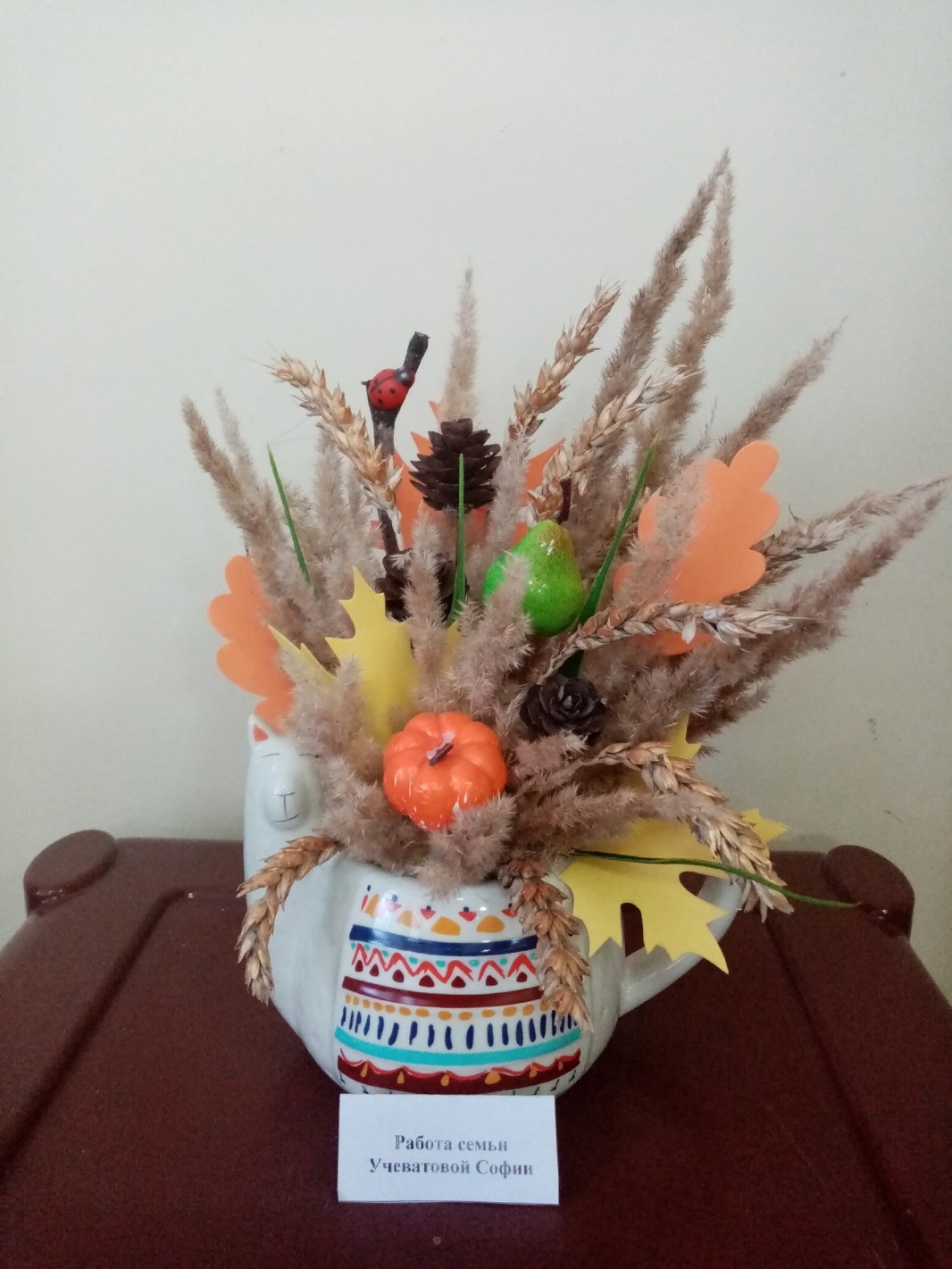 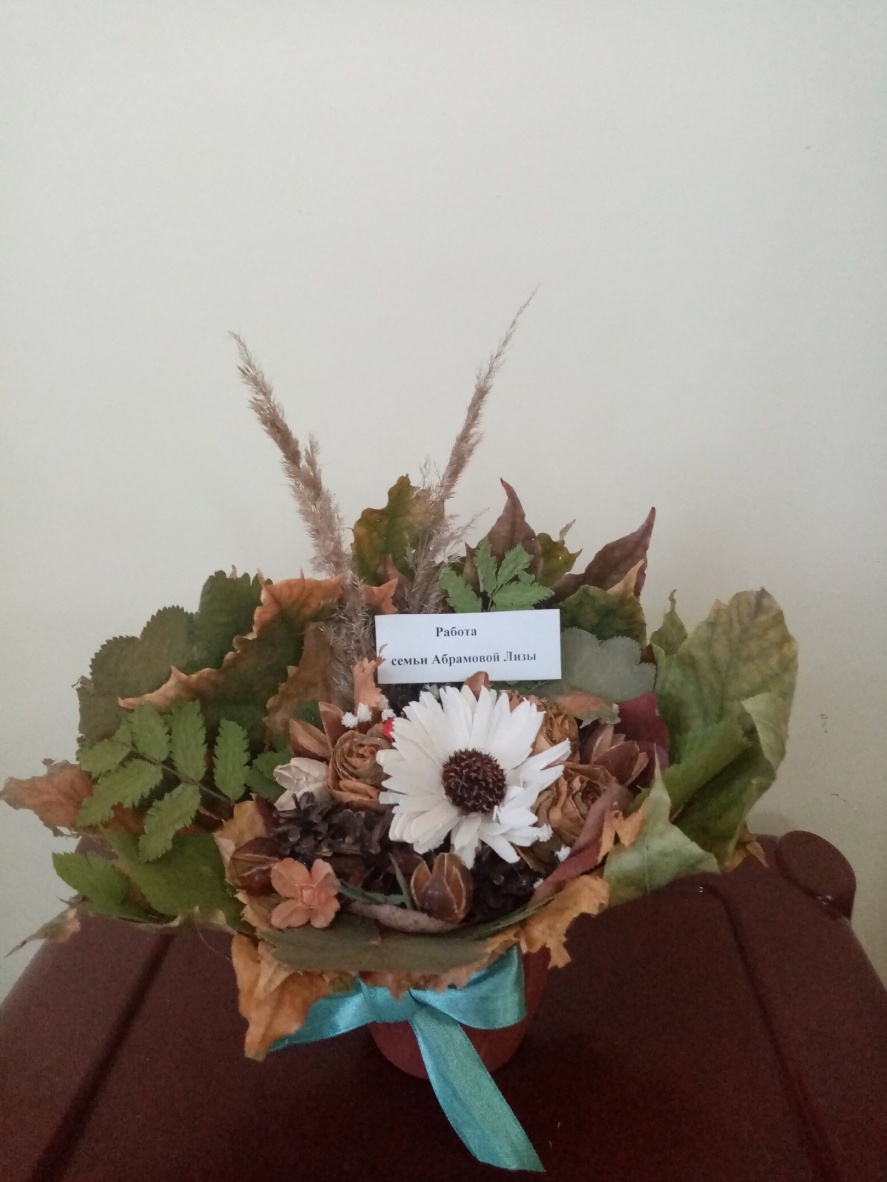 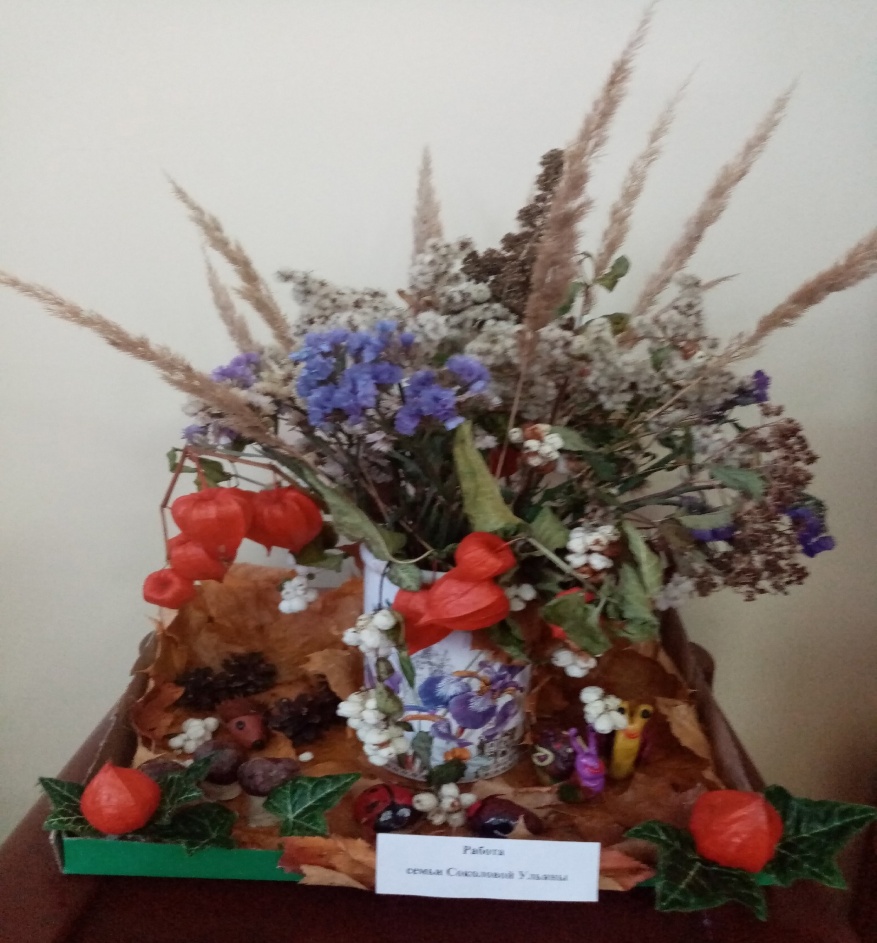 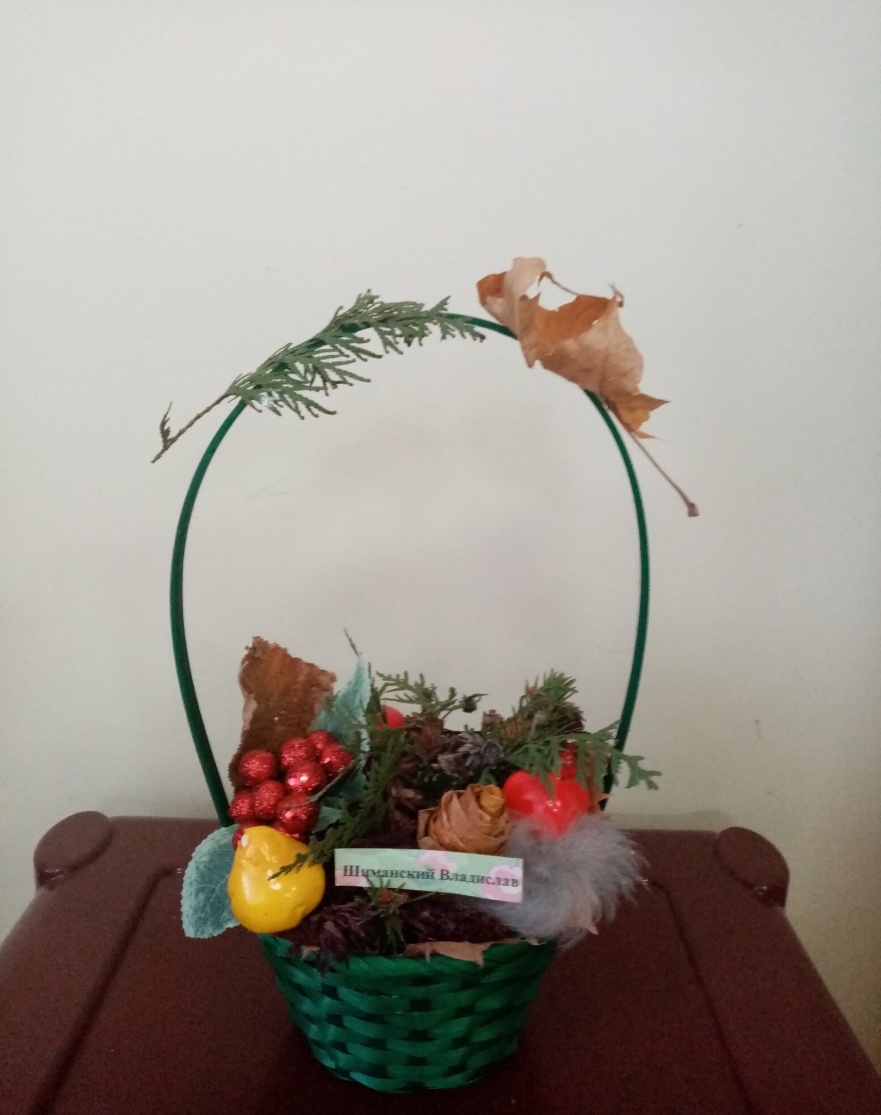 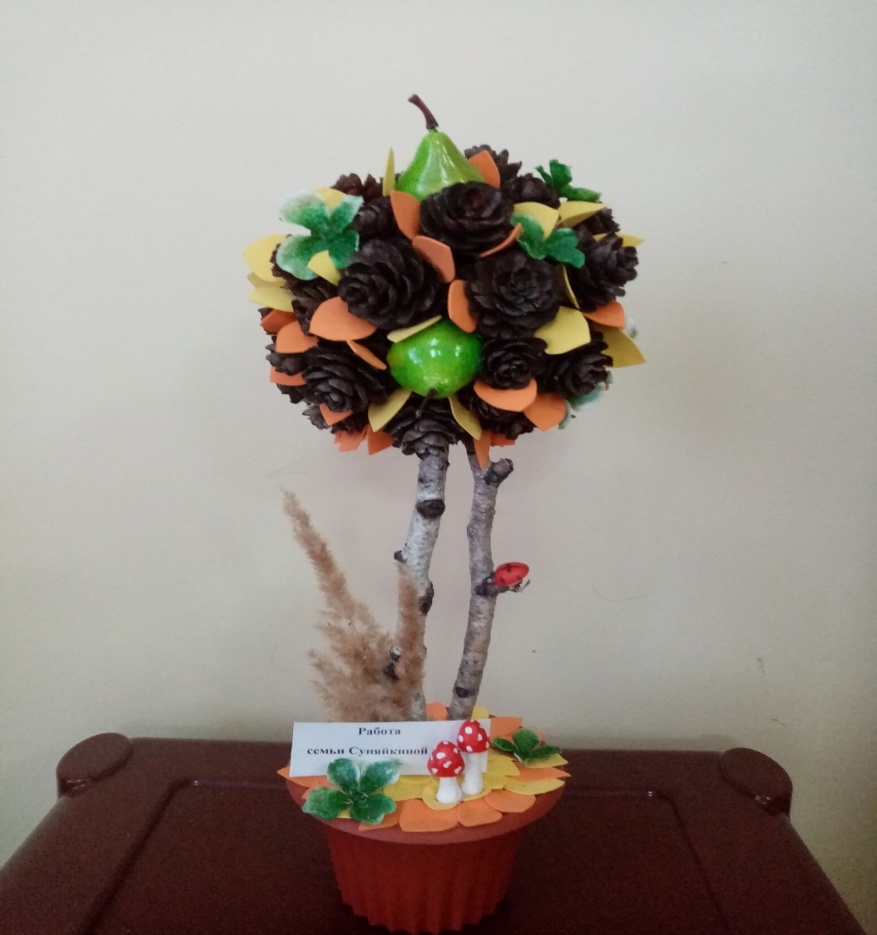 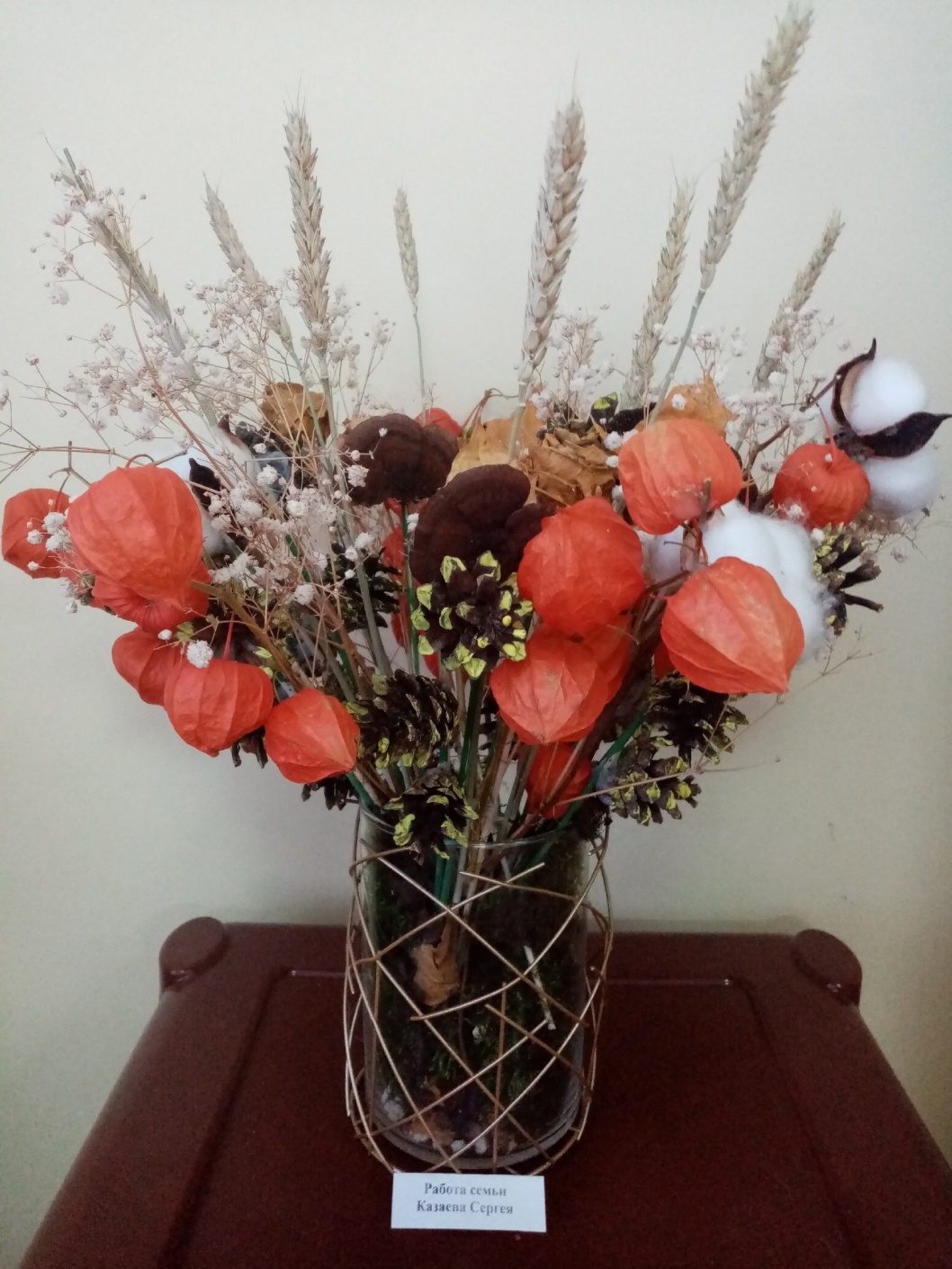 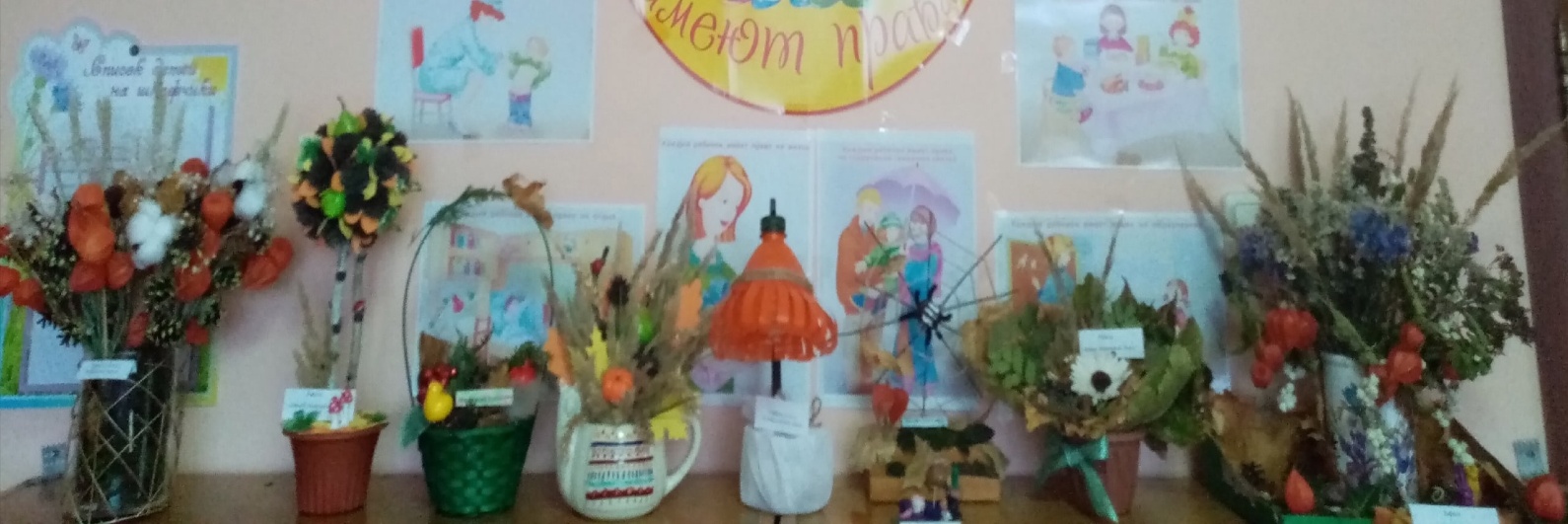 